Социализация детей с ограниченными возможностями здоровья  при помощи занятий иппотерапией.Фундаментальной целью становления ребенка как личности, то есть его социализации является осознание школьником ценности человеческой жизни, собственного физического и нравственного здоровья, а также здоровья других людей.          Под социализацией детей мы понимаем специально организованный процесс, направленный на усвоение ребенком образцов поведения, психологических установок, социальных норм, ценностей, знаний, умений, навыков, которые позволяют им в дальнейшем успешно функционировать в обществе. К основным категориям детей с ограниченными возможностями здоровья относятся дети, имеющие нарушения: слуха, речи, зрения, опорно-двигательного аппарата, а также задержку психического развития,  расстройства аутистического спектра и множественные нарушения.Для людей с ограниченными возможностями реабилитация становится ежедневным трудом. Процесс социальной адаптации ребенка, имеющего ограниченные возможности, сложен и длителен. Это связано с особенностями интеллектуального и физического развития самого ребенка, а также с определенными ограничениями в социальной среде.Поэтому перспективным направлением проведения физической реабилитации и, в итоге, эффективной социализации, актуализации  личностных возможностей, обретения веры в собственные силы являются занятия лечебной верховой ездой на лошади.Одним из действенных средств медицинской, психологической и социальной реабилитации детей с ОВЗ, а, значит, и повышения уровня их социализации, является занятия лечебной верховой ездой. Иппотерапия (от греч. Hippos – лошадь) –  это так называемое «лечение с помощью лошади». Влияние иппотерапии буквально на все психофизические процессы позволяет значительно повысить самооценку ребенка, его коммуникабельность, сформировать основы социального поведения, что приведет к более полной интеграции в общество.Иппотерапия характеризуется рядом дополнительных преимуществ перед традиционными методиками восстановительного лечения. Как вариант лечебной физической культуры, иппотерапия базируется на использовании естественной биологической функции лошади — движения, имеющей огромное социальное значение. Реабилитация с применением иппотерапии – это комплексное воздействие на человека с той или иной патологией, тогда как основные восстановительные методики действуют односторонне.Иппотерапия дает огромные перспективы восстановления для лиц с недостаточностью функции двигательного аппарата, помогает решить тяжелейшие психолого-педагогические задачи, а также является оптимальной методикой интеграции и психосоциальной реабилитации.Показатели (критерии) эффективности иппотерапии как инновационной технологии социально-педагогической работы с детьми, имеющими ограниченные возможности здоровья, можно условно подразделить на две группы: медицинские (укрепление здоровья и восстановление физических функций организма) и социальные. К социальным критериям относятся:Улучшаются коммуникативные функции. Этот результат достигается за счет того, что во время занятий, всадники общаются и действуют совместно с педагогом,  коноводами и друг с другом.Проведение конных соревнований среди лиц с особенностями развития способствует повышению уровня самооценки, своих возможностей и своего потенциала. Посредством улучшения физического, психологического и эмоционального состояния, иппотерапия способствует улучшению эффективности и качества процесса социализации личности реабилитируемого.За счет совместной деятельности иппотерапия способствует интеграции детей с ОВЗ в общество, расширяет горизонты их возможностей.Посредствам занятий иппотерапией происходит развитие трудовых навыков по уходу за животными. Для некоторых людей с ограниченными возможностями здоровья это может послужить средством их интеграции в жизнь общества, что является основной задачей реабилитации.Как подтверждают опубликованные исследования, в процессе реабилитации через лечебную верховую езду происходит последовательный перенос приобретенных социальных, коммуникативных и психологических навыков в повседневную жизнь ребенка.Медицинские критерии:Укрепление и особая тренировка мышц. Происходит одновременная стимуляция ослабленных или неработающих мышц и расслабление групп мышечного аппарата, находящихся в спастическом состоянии.Укрепление равновесия. Вследствие необходимости сохранять равновесие в течение всего занятия происходит тренировка вестибулярного аппарата.Улучшение координации и ориентации в пространстве. Во время тренировки всадник ориентируется на площадке или в манеже, возникают зрительные и инстинктивные ассоциации. Развивается слухо- и зрительно-моторная координация.Улучшение психоэмоционального состояния, повышение уровня самооценки. Во время занятий уходит ощущение того, что человек болен и слаб. Благодаря нахождению верхом на лошади и управлению животным формируется лидерская нотка, улучшается настроение.Одним из самых значимых факторов воздействия верховой езды считают нагрузку координации. При нахождении на лошади формируется особая схема фиксации тела. В процессе естественного удержания тела в прямом, вертикальном положении ведущую роль играет система координации, а также активность мышц спины и таза. Человек удерживается работой приводящих мышц бедер, которые фиксируют таз на теле животного или в седле. Нагрузка на мышцы ног регулируется степенью опоры стопы на стремена — при сильной степени опоры напряжение приводящих мышц снижается, при слабой — повышается.Поступательные движения животного изменяют нагрузку на мышцы тела и конечностей всадника, непосредственно участвующие в удержании на лошади, что является естественным элементом тренинга. Нагрузка симметрична по всем осям, что предусматривает одинаковое функционирование всех групп мышц, участвующих в удержании вертикального положения.В процессе езды на лошади в работу непроизвольно включаются основные группы мышечного аппарата. Происходит это на рефлекторном уровне. При нахождении на лошади тело человека приходит в движение вместе с передвижением животного. Инстинктивно организм человека пытается сохранить равновесие, побуждая тем самым к активной работе как работающие, так и пораженные группы мышц.Под влиянием такой физической нагрузки отмечается колоссальное усиление функционирования вегетативных систем. При этом иппотерапия действует на организм посредством двух факторов: биомеханического и психогенного. Соотношение доли этих механизмов зависит от болезни и задач, которые должна решить реабилитация. Так, при терапии неврозов, детских церебральных параличей, расстройств аутистического спектра  ведущим действующим фактором является психогенный. При восстановлении постинфарктных больных, людей с нарушениями осанки и сколиозами, остеохондрозами ведущим фактором выступает биомеханический.Реабилитация при помощи иппотерапии не имеет возрастных ограничений. Противопоказаний к занятиям иппотерапией очень мало. Более того, иппотерапия разрешена при сложнейших заболеваниях, когда противопоказано большинство реабилитационных приемов.В заключение следует отметить, что иппотерапия дает неограниченные восстановительные возможности больным людям и представляет собой уникальную реабилитационную методику.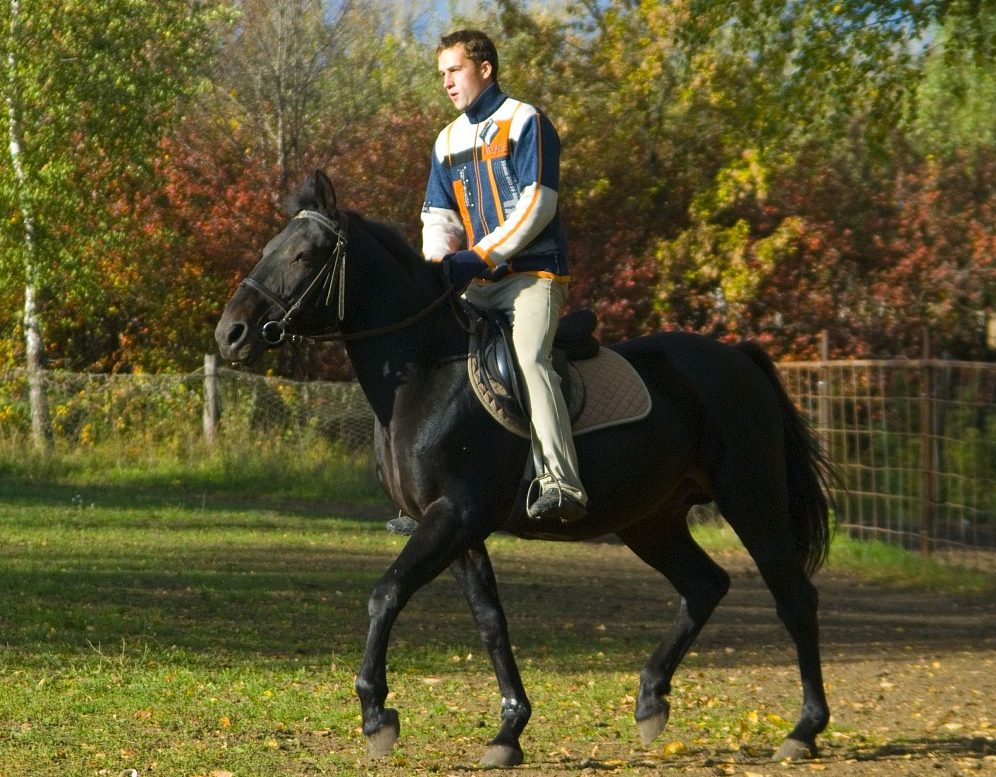 